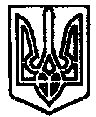 УКРАЇНАПОЧАЇВСЬКА  МІСЬКА  РАДА ВОСЬМЕ СКЛИКАННЯП’ЯТА СЕСІЯРІШЕННЯвід         травня 2021 року                                                                 ПроектПро затвердження Положення пропреміювання, встановлення надбавокта надання матеріальних допомог працівникам апарату Почаївської міської ради та її виконавчих органів (самостійних структурних підрозділів)       З метою забезпечення єдиного підходу до стимулювання праці працівників Почаївської міської ради та її виконавчих органів (самостійних структурних підрозділів), їх особистого вкладу в кінцевий результат роботи органу місцевого самоврядування, у відповідності до  постанови Кабінету Міністрів України від  09.03.2006 № 268 «Про упорядкування структури та умов оплати праці працівників апарату органів виконавчої влади, органів прокуратури, судів та інших органів» (із змінами), наказу Мінпраці від 02.10.1996 № 77 «Про умови оплати праці робітників, зайнятих обслуговуванням органів виконавчої влади, місцевого самоврядування та їх виконавчих органів, органів прокуратури, судів та інших органів», Колективного договору укладеного між адміністрацією та трудовим колективом Почаївської міської ради, схваленого загальними зборами трудового колективу міської ради 06.06.2016 року, керуючись ст. 21 Закону України «Про службу в органах місцевого самоврядування», ст.26 Закону України «Про місцеве самоврядування в Україні», Почаївська міська радаВИРІШИЛА:            1. Затвердити Положення про преміювання, встановлення надбавок та надання матеріальних допомог працівникам апарату Почаївської міської ради та її виконавчих органів  (самостійних структурних підрозділів) (додається).             2. Вважати таким, що втратило чинність «Положення про преміювання працівників  Почаївської міської ради за основні результати роботи» затверджене рішенням сесії Почаївської міської ради №2240 від 09.07.2015 року.            3. Контроль за виконанням даного рішення покласти на постійну комісію з питань фінансів, бюджету, планування соціально-економічного розвитку, інвестицій та міжнародного співробітництва.Міський голова                                                  Василь БОЙКОБогдан КасаткінГалина Бондар Додатокдо рішення пятої сесії Почаївської міської ради№        від        травня 2021 рокуПОЛОЖЕННЯпро преміювання, встановлення надбавок та надання матеріальних допомог працівникам апарату Почаївської міської ради та її виконавчих органів (самостійних структурних підрозділів)            Дане Положення розроблене відповідно до ст. 26 Закону України «Про місцеве самоврядування в Україні», ст.21 Закону України «Про службу в органах місцевого самоврядування», КЗпП України, Закону України «Про оплату праці».             Преміювання, встановлення надбавок та надання матеріальних допомог керівним працівникам, посадовим особам та службовцям апарату Почаївської міської ради та  її виконавчих органів (самостійних структурних підрозділів) здійснюється відповідно до Постанови Кабінету Міністрів України від 09.03.2006 №268 «Про упорядкування структури та умов оплати праці працівників апарату органів виконавчої влади, органів прокуратури, судів та  інших  органів» (із змінами).                 Преміювання, встановлення надбавок та надання матеріальної допомоги робітникам, зайнятих обслуговуванням апарату Почаївської міської ради та її виконавчих органів (самостійних структурних підрозділів) здійснюється відповідно до наказу  Міністерства  праці  України від 02.10.1996  № 77 «Про умови оплати праці робітників, зайнятих обслуговуванням органів виконавчої влади, місцевого самоврядування та їх виконавчих органів, органів прокуратури, судів та інших органів» (із змінами).             Положення вводиться з метою підвищення стимулюючого впливу на виконання поставлених завдань, підвищення відповідальності працівників за виконання своїх функціональних обов'язків, підвищення рівня оплати їх праці і ефективності роботи в цілому.             Положення визначає джерела, умови і порядок оплати праці міського голови, секретаря міської ради, заступників міського голови, керуючого справами (секретаря) виконавчого комітету міської ради, старостів, начальників відділів, спеціалістів, службовців та робітників, зайнятих обслуговуванням апарату міської ради та її виконавчих органів (самостійних структурних підрозділів).             Дія цього Положення поширюється на усіх працівників апарату Почаївської міської ради та її виконавчих органів (самостійних структурних підрозділів) .1. Загальні положення.1.1. Порядок визначення фонду преміювання.          На  створення  річного  фонду  преміювання  спрямовуються  кошти у розмірах, визначених Постановою Кабінету Міністрів України від 09.03.2006 року №268 «Про упорядкування структури та умов оплати праці працівників апарату органів виконавчого влади, органів прокуратури, судів та інших органів» (зі змінами).Фонд преміювання утворюється в межах коштів, передбачених у кошторисі видатків на утримання відповідних бюджетних установ, затверджених в установленому порядку, за рахунок бюджету Почаївської міської територіальної громади.Преміювання працівників  здійснюється при 100% виконанні доходної частини міського бюджету і проводиться у разі відсутності заборгованості за обов’язковими платежами у межах затвердженого фонду оплати праці бюджетних установ.1.3. На преміювання працівників за результатами роботи за місяць можуть бути спрямовані кошти в розмірі місячного фонду заробітної плати за посадовими окладами (при забезпеченості кошторисними призначеннями), а також за рахунок економії фонду оплати праці. 1.4. Преміювання, установлення надбавок, надання матеріальних допомог міському голові здійснюється згідно з вимогами абз.2 п.6 Постанови КМУ від 09.03.2006 р. №268 «Про упорядкування структури та умов оплати праці працівників апарату органів виконавчої влади, органів прокуратури, судів та інших органів» (зі змінами).2. Порядок, умови та види преміювання.           2.1. Працівникам можуть встановлюватись такі види премії: щомісячна премія; квартальна премія;премія до державних і професійних свят (ст. 73 КЗпПУ) та ювілейних дат (п.2.постанови КМУ №268); -  премія робітникам, зайнятих обслуговуванням апарату міської ради та  її виконавчих органів (самостійних структурних підрозділів) (п.2 наказу МПУ №77).            2.2. Премії можуть бути встановлені у таких розмірах: у відсотках до посадового окладу; у фіксованій грошовій сумі.           2.3. Конкретний розмір премії працівників не може бути обмеженим граничними розмірами, але визначається в межах встановленого фонду оплати праці відповідної бюджетної установи.           2.4. Вид преміювання, передбачений п.2.1. цього Положення:           - для міського голови установлюється за рішенням сесії міської ради;           - для працівників апарату Почаївської міської ради та керівників виконавчих органів (самостійних структурних підрозділів) установлюється  міським головою;            - для працівників самостійних структурних підрозділів – керівниками відділів.          2.5. Працівникам прийнятим на роботу, у місяці приймання на роботу (вступу на службу) премія не нараховується.           Преміювання працівників, прийнятих на роботу з випробувальним терміном здійснюється після закінчення цього строку з дня визнання працівника таким, що витримав випробування.           Преміювання працівників проводиться щомісячно за фактично відпрацьований час.           Працівникам які звільняються, у місяці звільнення премія не нараховується.           2.6.  Розмір премії працівників залежить від особистого внеску в загальні результати роботи з урахуванням таких критеріїв:  - ініціативність у роботі;        -належне, якісне і своєчасне виконання обов'язків, визначених для відповідних категорій працівників у посадових інструкціях, розподілі обов'язків і доручень безпосереднього керівника;        - терміновість виконання завдань;        -дотримання трудової дисципліни, правил внутрішнього трудового розпорядку.           2.7. У місяці в якому працівник перебуває у відпустці (основній, додатковій, та інших, передбачених законодавством), за період тимчасової непрацездатності та в інших випадках, коли згідно із законодавством виплати проводять із розрахунку середньої заробітної плати, премія нараховується за фактично відпрацьований час.           2.8. Премія не підлягає виплаті або її розмір може бути зменшений у разі:- невиконання, або неналежного виконання працівником своїх посадових обов’язків, погіршення якості роботи;-  невиконання  в  строк   розпоряджень   та   доручень   керівництва;- систематичного порушення   працівником   правил   внутрішнього  трудового розпорядку і трудової  дисципліни.          Під час дії дисциплінарного стягнення заохочувальні  заходи до працівника  не  застосовуються.     Працівник може бути позбавлений премії або її розмір може бути зменшено тільки за той місяць, в якому ним не були виконані критерії і показники преміювання або були допущені випадки порушення трудової дисципліни.       2.9. Премія виплачується не пізніше від терміну виплати заробітної плати за місяць, у якому проводиться преміювання.            2.10. Преміювання міського голови здійснюється у порядку та розмірах, у межах затверджених видатків на оплату праці, за рішення сесії Почаївської міської ради.             2.11. Вид та розмір премії керівних працівників, посадових осіб та службовців апарату міської ради здійснюється, у межах фонду преміювання та за рахунок економії фонду оплати праці, за розпорядженням міського голови.            Вид та розмір премії робітників, зайнятих обслуговуванням апарату міської ради здійснюється, в межах затверджених видатків на оплату праці, за розпорядженням міського голови.            Вид та розмір премії керівників виконавчих органів (самостійних структурних підрозділів) здійснюється, у межах фонду преміювання та за рахунок економії фонду оплати праці відповідної бюджетної установи, за розпорядженням міського голови. Оцінювання показників роботи з метою нарахування премії проводить міський голова.2.12. Керівники виконавчих органів (самостійних структурних підрозділів) у межах своїх повноважень, у межах фонду преміювання та економії фонду оплати праці відповідних  бюджетних установ, видають накази про преміювання працівників підпорядкованих підрозділів.                                    3. Порядок та умови установлення надбавок3.1. Працівникам, у межах затвердженого фонду оплати праці, можуть установлюватися такі види надбавок:            - посадовим особам органу місцевого самоврядування - надбавка за високі досягнення в праці або за виконання особливо важливої роботи у розмірі до 50 відсотків посадового окладу з урахуванням надбавки за ранг та надбавки за вислугу років (п.2 постанови КМУ №268);            - службовцям - надбавка за високі досягнення в праці або за виконання особливо важливої роботи у розмірі до 50 відсотків посадового окладу з урахуванням надбавки за вислугу років (п.2 постанови КМУ №268);            - робітникам, зайнятих обслуговуванням апарату міської ради - надбавка за складність, напруженість у роботі в розмірі до 50 відсотків  місячного окладу (п.2 наказу МПУ №77).           3.2. Працівникам прийнятим на роботу, у місяці приймання на роботу (вступу на службу) надбавка  не нараховується. 3.3. Надбавки установлюються з метою зацікавленості працівників у покращенні стилю роботи, підвищення професійного рівня, досягнення високої якості праці, а також з метою стабільності кадрів. Головні критерії оцінки роботи працівників:- сумлінне виконання своїх службових обов’язків;     - ініціативності;     - підвищення кваліфікації та удосконалення стилю роботи;     - відсутності порушень трудової дисципліни.           3.4. У разі несвоєчасного виконання завдань, погіршення якості роботи, порушення трудової дисципліни надбавка скасовується або розмір її зменшується у порядку, визначеному для їх встановлення.     3.5. Надбавка виплачується не пізніше від терміну виплати заробітної плати за місяць, у якому нарахована.           3.6. Установлення надбавки міському голові здійснюється у порядку та розмірах, у межах затверджених видатків на оплату праці, за рішення сесії Почаївської міської ради.            3.7. Надбавка керівним працівникам, посадовим особам та службовцям апарату міської ради здійснюється, у межах фонду оплати праці, за розпорядженням міського голови.            Надбавка робітникам, зайнятих обслуговуванням апарату міської ради здійснюється, в межах затверджених видатків на оплату праці, за розпорядженням міського голови.            Надбавка керівникам виконавчих органів (самостійних структурних підрозділів) здійснюється, у межах фонду оплати праці відповідної бюджетної установи, за розпорядженням міського голови. Оцінювання показників роботи з метою установлення надбавки проводить міський голова.3.8. Керівники виконавчих органів (самостійних структурних підрозділів) у межах своїх повноважень, в межах фонду оплати праці відповідних  бюджетних установ, видають накази про установлення надбавки працівникам підпорядкованих підрозділів. 4. Порядок і умови надання матеріальної допомоги                 4.1. Матеріальна допомога керівним працівникам, посадовим особам та службовцям апарату міської ради та її виконавчих органів (самостійних структурних підрозділів) надається і виплачується відповідно до постанови КМУ №268: матеріальна допомога на оздоровлення у розмірі середньомісячної заробітної плати при наданні, згідно графіку, щорічної відпустки;матеріальна допомога для вирішення соціально-побутових питань у розмірі середньомісячної заробітної плати за заявою працівника, при наявності кошторисних призначень в межах фонду оплати праці.          4.2. Матеріальна допомога робітникам, зайнятих обслуговуванням апарату міської ради та її виконавчих органів (самостійних структурних підрозділів) надається і виплачується відповідно до наказу Міністерства праці України №77: матеріальна допомога на оздоровлення у розмірі середньомісячної заробітної плати при наданні, згідно графіку, щорічної відпустки.4.3. Матеріальна допомога на оздоровлення надається працівникам після закінчення шести місяців безперервної роботи .4.4. Матеріальна допомога міському голові надається, у межах затверджених видатків на оплату праці, за рішення сесії Почаївської міської ради.            4.5. Матеріальна допомога керівним працівникам, посадовим особам та службовцям апарату міської ради здійснюється, у межах фонду оплати праці, за розпорядженням міського голови.            Матеріальна допомога робітникам, зайнятих обслуговуванням апарату міської ради здійснюється, в межах затверджених видатків на оплату праці, за розпорядженням міського голови.            Матеріальна допомога керівникам виконавчих органів (самостійних структурних підрозділів) здійснюється, у межах фонду оплати праці відповідної бюджетної установи, за розпорядженням міського голови.4.6. Керівники виконавчих органів (самостійних структурних підрозділів) у межах своїх повноважень, в межах фонду оплати праці відповідних  бюджетних установ, видають накази про надання матеріальних допомог працівникам підпорядкованих підрозділів. 5. Прикінцеві положення. 5.1. В разі зміни нормативно правових актів, зазначених в преамбулі цього Положення, до Положення вносяться зміни відповідно до вимог чинного законодавства.5.2. Визнати таким, що втратило чинність «Положення про преміювання працівників Почаївської міської ради за основні результати роботи» затверджене рішенням сесії міської ради №2240 від 09.07.2015 року.